Załącznik nr 2 do regulaminu III Wojewódzki Konkurs Języka Niemieckiego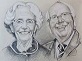 dla uczniów klas IV-VIII szkół podstawowychw roku szkolnym 2018/2019. Edycja X.Oświadczenie wyrażenia zgody na przetwarzanie danych osobowychWyrażam zgodę na przetwarzanie danych osobowych mojego dziecka ……………………………………………. biorącego udział w III Wojewódzkim Konkursie Języka Niemieckiego dla uczniów klas IV-VIII szkół podstawowych w roku szkolnym 2018/2019 dla celów związanych z organizacją i przebiegiem ww. konkursu zgodnie z rozporządzeniem o ochronie danych osobowych z dnia 27 kwietnia 2016 r. (Dz. Urz. UE L 119 z 04.05.2016).…..………………………………………..(podpis, data)